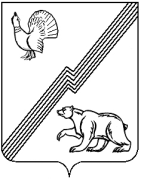 ДУМА ГОРОДА ЮГОРСКАХанты-Мансийского автономного округа – ЮгрыРЕШЕНИЕот 25 октября 2016 года                                                                                       № 93
Об итогах 2015-2016 учебного года и  готовности муниципальных образовательныхучреждений к новому 2016-2017 учебному году Рассмотрев информацию Управления образования администрации города Югорска об итогах 2015-2016 учебного года и готовности образовательных учреждений к новому 2016-2017 учебному году,ДУМА  ГОРОДА  ЮГОРСКА  РЕШИЛА: 	1. Принять к сведению информацию Управления образования администрации города Югорска об итогах 2015-2016 учебного года и готовности муниципальных образовательных учреждений к новому 2016-2017 учебному году (приложение).2. Настоящее решение вступает в силу после его подписания.Председатель Думы города Югорска                                                                          В.А. Климин «25» октября 2016 года(дата подписания)Приложение к решению Думы города Югорскаот 25 октября 2016 года № 93Информация об итогах 2015-2016 учебного года иготовности муниципальных образовательных учреждений к новому 2016-2017 учебному годуВ муниципальной системе образования функционируют 13 образовательных учреждений: 6 общеобразовательных учреждений, 4 автономных дошкольных образовательных учреждения, 3 учреждения дополнительного образования детей, из которых одно подведомственно управлению социальной политики. Кроме того частное образовательное учреждение «Православная гимназия преподобного Сергия Радонежского», частный детский сад (ИП О.А. Сушенцева). Деятельность муниципальной системы образования в течение прошлого учебного года была направлена на достижение доступности, качества, эффективности образования. В соответствии с приоритетными направлениями развития в 2015-2016 учебном году образовательными учреждениями и Управлением образования реализован комплекс целенаправленных мероприятий, осуществление которых позволило достичь следующих результатов.1. Отсутствует очередность детей в возрасте от 3 до 7 лет в муниципальные образовательные учреждения. Увеличена мощность сети дошкольных учреждений в связи с введением с 1 сентября 2015 года нового здания (корпус №2) муниципального автономного дошкольного образовательного учреждения «Детский сад общеразвивающего вида «Гусельки», количество воспитанников составило 2653 человека (в - 2014-2015 учебном году - 2305 человек). Увеличен охват детей в возрасте от 2 до 3-х лет с 65 человек (в 2014-15 учебном году) до 252 человек.Индивидуальным предпринимателем Сушенцевой О.А. получена лицензия на осуществление образовательной деятельности. Осуществляется финансовая поддержка ИП Сушенцевой О.А. за счет бюджетных средств посредством «сертификата дошкольника», а также за счет средств субвенции на реализацию основных образовательных программ дошкольного образования, что позволило значительно снизить размер родительской платы у данного предпринимателя (с 13 000 рублей  до 7 000 рублей).В целях эффективного планирования комплекса мер по решению проблем очередности на получение дошкольного образования функционирует электронная очередь, на основании которой осуществляется зачисление детей в детские сады.2. Охват общим образованием в общеобразовательных и учреждениях начального и среднего профессионального образования города составляет 99,7 процента от общего числа детей в городе в возрасте от 7 лет до 18 лет. Количество детей, не посещающих общеобразовательные учреждения (по медицинским показаниям), составляет 0,3 процента (12 человек).В целях удовлетворения образовательных запросов учащихся, их родителей (законных представителей) созданы условия по реализации предпрофильной подготовки и профильного обучения. Охват учащихся предпрофильной подготовкой в 2015-2016 учебном году составил – 100 процентов, профильным обучением - 75 процентов. В целях ранней профессиональной ориентации учащихся действуют образовательные проекты, которые реализуются совместно с социальными партнерами с углубленным изучением отдельных предметов. Функционируют профильные классы, в том числе:- Газпром-класс - инженерно-технического профиля;- спортивные классы с углубленным учебно-тренировочным процессом;- кадетские классы, в которых реализуется программа дополнительного образования военно-патриотического воспитания с реализацией казачьего компонента. С 1 сентября 2015 года при сотрудничестве с Государственной медицинской академией  г. Ханты – Мансийска и бюджетным учреждением Ханты – Мансийского автономного округа – Югры «Югорская городская больница» реализуется образовательный проект «Медицинский класс». Для учащихся 8-9 классов школ города Югорска в рамках предпрофильной подготовки реализуется элективный курс «Основы медицины». Учебно-производственная практика осуществляется на базе Югорской городской больницы. В течение учебного года для учащихся состоялись профильные осенние и весенние школы с участием преподавателей Ханты - Мансийской государственной медицинской академии.Наряду с учебными занятиями 100 процентов учащихся 10-х классов прошли социальные практики, организованные в 33 учреждениях и организациях города.   3. В муниципальной системе образования созданы необходимые условия для получения общего образования детьми с ограниченными возможностями здоровья: обеспечена стабильная работа психолого-медико-педагогической комиссии по определению дальнейшего обучения и воспитания детей с ограниченными возможностями; в муниципальном бюджетном общеобразовательном учреждения (далее МБОУ) «Средняя общеобразовательная школа № 2» продолжают функционировать классы, в которых обучаются по адаптированным основным общеобразовательным программам 16 человек (в 2014-2015 учебном году - 14 человек); организована деятельность МБОУ «Гимназия» как базового образовательного учреждения, реализующего основные общеобразовательные программы, обеспечивающие совместное обучение детей с ОВЗ и лиц, не имеющих нарушений развития (организация инклюзивного образования); на базе МБОУ «Лицей им. Г.Ф. Атякшева» осуществляется дистанционное обучение детей инвалидов. В 2015-2016 учебном году дистанционно обучались 2 человека (2014-2015 учебном году- 4 чел.). В 2015-2016 учебном году в школах города обучались 24 ребенка с ограниченными возможностями здоровья и 45 детей - инвалидов.4. Доля детей, охваченных образовательными программами дополнительного образования, в общей численности детей и молодежи в возрасте 5-18 лет в 2015-2016 учебном году составила 76,3 процента.Обеспечены условия для формирования открытого образовательного пространства, определяющего осознанное жизненное самоопределение и успешную социализацию детей и молодежи: - разработан План мероприятий (дорожная карта) по реализации Концепции развития дополнительного образования детей города Югорска на 2015-2018 годы;- внесены изменения в программы развития образовательных учреждений, в Положения о творческих формированиях; - заключены соглашения о взаимодействии между образовательными учреждениями и социальными партнерами по реализации совместных образовательных программ, элективных курсов, модулей. 17 дополнительных общеобразовательных программ реализуется в сетевой форме;- разработаны и внедрены портфолио обучающихся. Охват детей портфолио в образовательных учреждениях  составил 75процентов;- 56 педагогов, внедряющих новые формы и технологии в реализации образовательных программ дополнительного образования, приняли участие в работе кадровой школы «Методические модели программ открытого дополнительного образования и молодежной политики».  На уровне города в течение учебного года реализовывались такие проекты и программы как:- программа лагеря с дневным пребыванием детей «Техноград – город будущего» на базе муниципального бюджетного общеобразовательного учреждения  (далее - МБОУ) «Гимназия», где учащиеся школ приобретают начальные знания по робототехнике, компьютерной графике, физике, проектированию;- «От малой Родины к большой стране» на базе МБОУ «Средняя общеобразовательная школа № 5», реализованный  совместно с шефами и родителями и объединивший более 2 тысяч человек;- «ИКС – интеграция - комплексность - системность» - совместный образовательный проект МБОУ «Средняя общеобразовательная школа № 6»  и  муниципального бюджетного образовательного учреждения дополнительного образования  (далее МБУ ДО) «Детская школа искусств города Югорска»,  в ходе реализации которого стала возможна  интеграция таких предметов как «Физика», «Математика», «Информатика», «Изобразительное искусство», «Музыка»;- модульная образовательная программа «Школа безопасности», разработанная МБОУ «Средняя общеобразовательная школа № 2» совместно с социальными партнерами;- образовательный проект по визуальным технологиям «Нас 36000...», реализующийся на базе МБУ ДО «Детско-юношеский центр «Прометей» совместно со специалистами телекомпании «Югорск ТВ», «ТРК «Норд», МЦ «Гелиос», который объединил более 80 учащихся школ города по основам мультипликации,  фотографии, журналистики, операторского искусства, формируя у детей медийные и коммуникативные компетенции.Восемь модульных образовательных программ дополнительного образования были представлены на конкурс в округе. Программа МБОУ «Лицей им. Г.Ф. Атякшева» заняла второе место, программа МБУ ДО «Детско-юношеский центр «Прометей» - третье место. Эти программы вошли в реестр 50 лучших модульных образовательных программ и будут  размещены в окружном навигаторе. По итогам мониторинга в 2015-2016 учебном году доля детей, охваченных научно-техническим творчеством, составила 34 процента от общего количества детей в возрасте от 5 до18 лет. Техническими видами творчества охвачено 11 процентов учащихся (7 процентов в 2014-2015 учебном году). Всего в 2015-2016 учебном году в городе проведено 23 мероприятия данной направленности, в которых приняли участие 1596 учащихся и воспитанников.5. Результаты освоения образовательных стандартов стабильны на протяжении последних трех лет: при общей успеваемости 99 процентов качество освоения учебных предметов составляет 43,3 процента; - обязательные экзамены в форме единого государственного экзамена в 2016 году успешно сдали по русскому языку - 100 процентов выпускников общеобразовательных школ, по математике - 99,5 процентов;- доля выпускников, набравших 90 и более баллов по отдельным предметам, составила 10,4 процента (20 человек) (в 2015 году соответственно 9,7 процента (18 человек)), один человек набрал 100 баллов;- средний тестовый балл по предметам кроме базовой математики и химии выше окружных результатов; - 324 учащихся общеобразовательных школ завершили учебный год с отличием (2015 год – 323); - медалью «За особые успехи в обучении» награждены 23 выпускника  (2015 – 14, 2014 - 12);- учащийся МБОУ «Лицей им.Г.Ф. Атякшева» - призер регионального этапа всероссийской олимпиады школьников по физике.6. Обеспечено дальнейшее развитие материально-технической составляющей образовательной среды в школах, детских садах и учреждениях дополнительного образования. Приобретено мультимедийное оборудование, спортивный инвентарь, учебно-практическое оборудование, пополнен фонд школьных библиотек.Доля кабинетов, оснащенных учебным оборудованием, в соответствии с современными требованиями в 2015-2016 году составила: - в образовательных учреждениях дошкольного образования 85 процентов, что соответствует показателю прошлого учебного года; - в общеобразовательных учреждениях 90 процентов, что на 2,1 процента выше по сравнению с 2014-2015 учебным годом;- в учреждениях дополнительного образования детей 92 процента, что на 2 процента выше по сравнению с 2014-2015 учебным годом. Это дает основания для успешной реализации федеральных государственных образовательных стандартов дошкольного общего, начального общего и основного общего образования.7. Повышение профессионального мастерства и социального статуса, улучшение материального положения работников муниципальной системы образования и ротация педагогического корпуса относятся к числу постоянных и традиционных приоритетов в деятельности образовательной политики Управления образования администрации г. Югорска. В муниципальной системе образования трудятся 755 педагогических и руководящих работников, обладающих достаточно высокой квалификацией и уровнем профессионального мастерства.Среди работающих педагогических работников:- 11 человек имеют почетное звание «Отличник народного просвещения РФ»;- 50 человек - почетное звание «Почётный работник общего образования РФ»;- 6 человек - почетное  звание «Заслуженный учитель Российской федерации»;- 3 человека - почетное звание «Заслуженный работник общего образования ХМАО-Югры»;- 73 педагога награждены Почетной грамотой Министерства образования и науки Российской Федерации»;- каждый третий учитель награжден наградами Департамента образования и молодежной политики Ханты-Мансийского автономного округа – Югры, наградами главы города Югорска, Управления образования.Высшее образование имеют 82,3 процента педагогических работников, среднее специальное – 16,7 процентов, среднее – 0,8 процентов, начальное профессиональное  образование - 0,2 процента (5 процентов педагогов продолжают обучение в высших учебных заведениях). Возрастной состав педагогических работников представлен следующим образом: до 30 лет - 17 процентов, от 31 до 50 лет - 62 процента, старше 50 лет - 21процент.В 2015-2016 учебном году проведено 13 курсов повышения квалификации, обучение на которых прошли 386 педагогических и руководящих работников, из них 296 человек прошли подготовку в соответствии с требованиями федеральных государственных образовательных стандартов основного общего образования.Впервые реализован проект Фестивального движения педагогических идей и инноваций в области образования «Педагогические практики под знаком ФГОС», направленный на повышение профессиональной компетентности педагогических работников, посредством мобилизации внутренних кадровых ресурсов муниципальной системы образования. В рамках проекта в образовательных учреждениях проведено 16 фестивальных дней. Педагоги города представили практический опыт работы по реализации требований ФГОС, провели экспертизу 173 открытых мероприятий, в том числе 66 уроков, 17 мероприятий дополнительного образования, 90 развивающих занятий по программам дошкольного образования.Практический опыт работы, представленный всеми муниципальными учреждениями в рамках фестивального движения, способствовал повышению профессионального мастерства посредством масштабного коллективного оценивания результативности и позволил определить направления деятельности по совершенствованию образовательного процесса в соответствии с требованиями федеральных государственных образовательных стандартов. В течение 2015-2016 учебного года для решения проблемы обеспечения кадрами в образовательных учреждениях руководителями принято на работу 95 педагогических работников. Проведение целенаправленной работы по привлечению и закреплению молодых кадров в системе образования города Югорска дает свои результаты: в текущем году в образовательные учреждения пришли 19 молодых специалистов. В результате педагогические коллективы образовательных учреждений на 100 процентов укомплектованы квалифицированными кадрами.8. Обеспечено достижение целевых показателей средней заработной платы для педагогических работников.Реальная средняя заработная плата в 2015 году составила:- педагогических работников общеобразовательных учреждений - 57 350,5 рублей, степень достижения целевого показателя 100 процентов. Численность обучающихся, приходящихся на одного педагогического работника составила 13,4 человек, что соответствует показателю «дорожной карты»;- педагогических работников дошкольного образования города Югорска - 46 458,4 рублей, степень достижения целевого показателя 100 процентов. Численность воспитанников, приходящихся на одного педагогического работника, составила 10,7 человека, что соответствует показателю «дорожной карты»;- педагогических работников учреждений дополнительного образования детей - составила 48 016,4 рублей, степень достижения целевого показателя 100 процентов. Численность детей в возрасте 5-17 лет, приходящихся на одного педагогического работника, составила 65,4 человека при установленном «дорожной картой» значении данного показателя 65,8 человек. Незначительное отклонение фактического значения показателя от планового обусловлено изменением демографических показателей в городе.9.  Обеспечено эффективное участие образовательных учреждений и педагогов города в конкурсах федерального и регионального уровней.Учитель МБОУ «Гимназия» стала победителем конкурса лучших учителей Российской Федерации, педагог дополнительного образования МБОУ «Средняя общеобразовательная школы №5» - победитель окружного конкурса на звание лучшего педагога Ханты-Мансийского автономного округа-Югры в 2016 году. МБОУ «Средняя общеобразовательная школа №2» - победитель окружного Конкурса по вопросам развития кадетских классов с казачьим компонентом на базе муниципальных общеобразовательных организаций в Ханты - Мансийском автономном округе - Югре с получением гранта на развитие в размере 500 000 рублей.МБОУ «Средняя общеобразовательная школа № 6» - победитель конкурсного отбора образовательных организаций в рамках реализации проектов модернизации и развития общего образования с проектом «Разработка региональных моделей оценки качества дошкольного образования» с получением гранта на развитие в размере 500 000 рублей.МБОУ «Лицей им.Г.Ф. Атякшева» - победитель регионального конкурсного отбора образовательных организаций, имеющих статус региональных инновационных площадок, в 2016 году (номинация «Инициативный инновационный проект»).Команда МБОУ «Гимназия» стала победителем:- в номинации «Андроидные роботы» на VIII Всероссийском робототехническом фестивале в Москве «Робофест-2016»;-  в номинации «Техноград» Всероссийского конкурса «Город будущего Югры - 2050».По инициативе МБОУ «Гимназия» впервые в городе состоялось проведение окружной робототехнической выставки «РобоЛайф». Организатором выставки выступил Департамент образования и молодежной политики Югры, учредителями – администрация города Югорска при информационной и технической поддержке общества с ограниченной ответственностью «Газпром трансгаз Югорск». Учащиеся МБОУ «Гимназия» стали победителями в номинациях «Андроидные роботы», «VEX» и «Robot Challenge». Впервые в 2015 году 7 педагогов учреждений, реализующих программу дошкольного образования, приняли участие в I Всероссийском конкурсе «Воспитатели России». Учитель-логопед муниципального бюджетного общеобразовательного учреждения  «Лицей им. Г.Ф. Атякшева» стала победителем регионального этапа конкурса.10. Информатизация является неотъемлемой частью образовательного процесса и обеспечивает открытость информации о деятельности образовательных учреждений.Муниципальными образовательными учреждениями используются программные продукты компании АВЕРС, а также информационно-аналитические системы (ИАС) на базе программного обеспечения ООО «ФинПромМаркет - XXI» (Группа компаний «Аверс»).За прошедший учебный год проведена работа по созданию регионального сегмента единой федеральной межведомственной системы учета контингента обучающихся по основным образовательным программам и дополнительным образовательным программам, продолжена работа по организации предоставления муниципальных услуг в электронном виде.Осуществлена подготовка к внедрению системы, позволяющей обеспечить родительский контроль за нахождением обучающихся в общеобразовательном учреждении в установленное учебное время с использованием уже функционирующих в школах информационных систем - «электронных классных журналов».11. Одним из ведущих приоритетов национальной образовательной политики является создание общероссийской системы оценки качества образования, включающей независимые объективные формы оценки и контроля. В октябре 2015 года создан Общественный совет по проведению независимой оценки качества образовательной деятельности муниципальных образовательных организаций города Югорска. По его решению в 2015 году независимой оценкой было охвачено 83 процента  муниципальных организаций, осуществляющих образовательную деятельность (дошкольные и общеобразовательные учреждения) и частное общеобразовательное учреждение «Православная гимназия Преподобного Сергия Радонежского». По результатам проведенной оценки удовлетворенность родителей качеством образовательной деятельности зафиксирована в границах от 85 процентов до 96 процентов, в том числе: - в общеобразовательных учреждениях  – 85 процентов; - в дошкольных образовательных учреждениях - 96 процентов; - в учреждениях дополнительного образования – 96 процентов. Четыре дошкольных образовательных учреждения в 2015 году приняли участие в независимой оценки качества образовательной деятельности, проведенной  Общественным советом  при Департаменте образования и молодежной политики Ханты-Мансийского автономного округа - Югры. Всем учреждениям присвоены высокие значения рейтингового функционала, что демонстрирует высокий уровень качества образовательной деятельности в наших дошкольных образовательных учреждениях.Во всероссийском рейтинге муниципальных (государственных) детских садов России – 2015 муниципальное автономное дошкольное образовательное учреждение «Детский сад общеразвивающего вида с приоритетным осуществлением деятельности по физическому развитию детей «Снегурочка» (далее МАДОУ «Детский сад «Снегурочка») занял 80 место из 7182 дошкольных образовательных организаций страны.12. В течение 2015-2016 учебного года внедрены новые проекты:- Реализация курса «Социокультурные истоки» в дошкольных и общеобразовательных учреждениях города с 1 сентября 2015 года дала возможность обеспечить целостное развитие восприятия, мышления, чувствования, духовности и других психических функций ребенка. Программа курса направлена на формирование личности на основе духовно-нравственных и социокультурных российских традиций и позволяет расширять базовое содержание общего образования. Мероприятия проводились в сотрудничестве с музеем истории и этнографии, музеем малая Сосьва, Югорской и Няганской епархией, советом ветеранов войны и труда города Югорска, казаками общества «Станица Югорская», молодежным комитетом ООО  «Газпром трансгаз Югорск». Изучением данного курса в образовательных учреждениях охвачено около 1 600 учащихся и 50 воспитанников;- Служба школьной медиации - это новый подход к разрешению и предотвращению спорных и конфликтных ситуаций на всех уровнях образования, это команда взрослых  (кураторов) и подростков (медиаторов), прошедших курс подготовки по медиации. Главная цель медиации – превратить школу в безопасное, комфортное пространство для всех участников образовательного процесса; - «Медицинский класс». В 2015-2016 учебном году в классе обучалось 15 детей, в том числе один учащийся из города Советский. Проект реализуется с целью создания условий для ранней профессиональной ориентации учащихся и для дальнейшего успешного поступления их в образовательные учреждения среднего и высшего профессионального образования в сфере медицины.С 1 сентября 2015 года школы города, как и все школы России, начали работу по новому историко-культурному стандарту и в течение двух-трех лет перейдут на новые учебники истории, которые призваны нести ключевые образцы патриотизма и культуры. Принята Концепция школьного филологического образования, которая должна стать одной из мер повышения качества преподавания русского языка и литературы. Самое серьезное внимание мы обращаем на реализацию в городе мероприятий регионального плана в рамках Концепции развития математического образования.Плановая работа по развитию математического образования должна быть организована в каждом образовательном учреждении, исходя из ее ключевой идеи - нет детей, неспособных к математике. Новым содержанием в новом учебном году были наполнены и занятия физической культурой. С 1 января 2016 года начался этап внедрения во всех образовательных учреждениях Всероссийского физкультурно-спортивного комплекса «Готов к труду и обороне» (ГТО).Подводя итоги работы в 2015-2016 учебном году можно заключить, что муниципальная система образования функционирует стабильно, обеспечивается ее инновационное развитие с учетом внутренних и внешних факторов. В системе образования города Югорска:- сформирована оптимальная сеть образовательных учреждений;- сохраняется стабильный уровень общей и качественной успеваемости;- в учебно-воспитательный процесс активно внедряются информационно-коммуникационные технологии;- увеличен охват детей программами дополнительного образования;- созданы условия для реализации технических видов творчества детей и подростков; - педагогические кадры имеют высокий образовательный уровень и уровень квалификации, опыт работы;- созданы условия по внедрению независимой оценки качества работы муниципальных образовательных учреждений;- созданы условия для реализации федеральных государственных образовательных общего образования.В ходе подготовки к новому учебному году продолжена работа по созданию современных безопасных и комфортных условий организации образовательного процесса в целях обеспечения права каждого ребенка на доступное и качественное образование. На реализацию мероприятий по подготовке к новому учебному году в 2016 году выделено 21 927,2 тыс. рублей, в том числе из регионального бюджета 11626,3 тыс. рублей, из них:- 12 095,0 тыс. рублей на проведение капитального ремонта кровли МАДОУ «Детский сад «Снегурочка»;-  800,0 тыс. рублей на обеспечение пожарной безопасности;- 700,0 тыс. рублей на укрепление антитеррористической безопасности;- 4 300,0 тыс. рублей на укрепление санитарно-эпидемиологических требований;- 4 032,2 тыс. рублей на иные мероприятия (обновление технологического оборудования школьных столовых, ремонт кровли дошкольных групп МБОУ «Средняя общеобразовательная школа №6», косметический ремонт помещений, установка защиты от обледенения крыши, желобов, водостоков).На выделенные средства проведены: - капитальный ремонт кровли, отмостков и цоколя здания МАДОУ «Детский сад «Снегурочка», средства на ремонт выделены из регионального и местного бюджета;- работа по ремонту здания, замене водопроводных и канализационных труб, текущему ремонту кровли в дошкольных группах  МБОУ «Средняя общеобразовательная школа № 2»; - ремонт покрытия стен и дна малой ванны бассейна МБОУ «Средняя общеобразовательная школа № 6»;- текущий ремонт кровли дошкольных групп  МБОУ «Средняя общеобразовательная школа № 6».Приобретены сушильные шкафы для одежды и стиральная машина в дошкольные организации.В целях укрепления антитеррористической защищенности завершены работы по ограждению территории МБОУ «Средняя общеобразовательная школа № 2», закуплены ручные металлоискатели в двух общеобразовательных учреждениях, проведена работа по установке тревожной кнопки в МБОУ «Средняя общеобразовательная школа №4».Здания муниципальных образовательных учреждений (100 процентов) обеспечены:- кнопками экстренного вызова группы быстрого реагирования;- системами пожарной безопасности; - охраной частными охранными предприятиями, имеющими лицензию на данный вид деятельности (в период образовательного процесса); - системами видеонаблюдения; - системами пожарной автоматики с дублированием сигнала о пожаре на пульт подразделения пожарной охраны без участия работников объекта. Во всех образовательных учреждениях разработана и зарегистрирована декларация пожарной безопасности, произведены расчеты значений пожарного риска. Пожарный риск не превышает допустимые значения. В каждом образовательном учреждении разработан пакет документов по организации работы по антитеррористической защищенности: планы эвакуации из здания в случае чрезвычайной ситуации, паспорт антитеррористической защищенности образовательного учреждения с трехмерной моделью объекта, представленной в формате 3D. Материалы наглядной агитации по антитеррористической безопасности в образовательных учреждениях имеются.В соответствии с планами – заданиями  Роспотребнадзора на 31.08.2016 из 66 пунктов выполнено – 24; оставшиеся 42 пункта носят  в основном капитальный характер.В целях поэтапного выполнения предписаний разработан и утвержден постановлением администрации города Югорска от 15.09.2015 № 2967 «О плане мероприятий по устранению предписаний надзорных органов в муниципальных образовательных учреждениях в 2016-2018 годах» (с изменениями от 02.02.2016) план мероприятий по устранению предписаний надзорных органов в муниципальных образовательных учреждениях на 2016-2018 годы. Все мероприятия, запланированные на 2016 год, выполнены.Образовательные учреждения города обеспечены доступом к информационно - телекоммуникационной сети «Интернет». Во всех общеобразовательных учреждениях имеются программы контентной фильтрации, исключен доступ обучающихся к сайтам несовместимым с образовательным процессом.В целях осуществления безопасных перевозок организованных групп детей имеются четыре автобуса (два автобуса на 22 места, один на 34 места, один на 11 мест), оснащенные ремнями безопасности, контрольным устройством - тахограф цифровой, системой спутниковой навигации ГЛОНАСС.Оказание услуги по организации питания учащихся в период учебно-воспитательного процесса в муниципальных общеобразовательных учреждениях города Югорска осуществляет ООО «Юграгазторг». Договоры на обеспечение питанием детей заключены в соответствии с Федеральным законом от 05.04.2013 № 44-ФЗ «О контрактной системе в сфере закупок товаров, работ, услуг для обеспечения государственных и муниципальных нужд».На основании требований СанПиН 2.4.5.2409-08 «Санитарно-эпидемиологические требования к организации питания обучающихся в общеобразовательных учреждениях, учреждениях начального и среднего профессионального образования» питание учащихся осуществляется в соответствии с двенадцатидневным меню, разработанным ООО «Юграгазторг» с учетом сезонности, необходимого количества основных пищевых веществ и требуемой калорийности суточного рациона, дифференцированного по возрастным группам и согласованным с Роспотребнадзором. Проведены мероприятия по обновлению технологического оборудования пищеблоков образовательных учреждений. Приобретены: пароконвектомат, посудомоечная машина, жарочный шкаф, 3 пекарских шкафа, 3 электромясорубки, овощерезательная машина, электрокипятильник.Пищеблоки оснащены ультрафиолетовыми бактерицидными лампами мощного спектра действия для проведения дезинфекции, 100 процентов образовательных учреждений имеют квалифицированных сотрудников для работы на современном технологическом оборудовании.За счет средств субвенций из бюджета округа в муниципальные образовательные учреждения города Югорска поступило учебной литературы на сумму 3 399 709 рублей, из федерального бюджета на сумму 639 838 рублей. Обеспеченность учебниками - 100 процентов.В результате комплексных мероприятий, выполненных для подготовки образовательных организаций, к новому учебному году: - 100 процентов муниципальных образовательных учреждений приняты межведомственной комиссией и готовы к новому учебному году;- проведены мероприятия, направленные на снижение рисков терактов и защиту от опасности;- транспортные средства, осуществляющие перевозку детей, соответствуют установленным требованиям безопасности;- все обучающиеся обеспечены горячим питанием в общеобразовательных организациях; - обеспеченность школьными учебниками 100 процентов. 